PiareersarfikKalaallisut misilitsinneq AEU 2 (rettenøgler)December 2011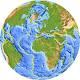 Suliassaq 1: Nutaarsiassaq ”KALAALLIT NUNANI ALLANI” atuaqqissaarneqassaaq.Suliassaq 2Allaatigisaq imaqarniliorneqassaaq/eqikkarneqassaaq.Suliassaq 3Karinap nunami allamiiginnarusunnera isummerfigineqassaaq. Suliassaq 4Ilanngutassiaq atuarneqassaaq.Suliassaq 5Tunngavilersuillutit isummersorneqSuliassaq 6: Akissutissat tungujortumik allaqqapputOqaasilerineq:   Oqaluutit taggisilluOqaaseqatigiit ataaniittut taggisinut oqaluutinullu immikkoortitikkit.Ukiumi avannaa sikorpiassaarpoq.Taggisit			OqaluutitUkiumi			sikorpiassaartarpoqavannaa Juullimut atuanngiffik qanilliartuaarpoq.Taggisit			OqaluutitJuullimut			qanilliartorpoqatuanngiffikSiallermat aput aappoq.Taggisit			OqaluutitAput			siallermat			aappoq Orpiit tuniniakkat nungulivipput.Taggisit			OqaluutitOrpiit			nungulivipputtuniniakkat 	Oqaluutit kinaassusersiutaat:Oqaluutit kinaassusersiutaat allaffissamut allattukkit.Oqaluut			KinaassusersiutNuannaarput: (uku)Takuara: (Uanga-una)Illarluni: (Una)Ikippaat: (Uku-una)Qamiguk: (Illit-una)Isiginnaarpugut: (Uagut)